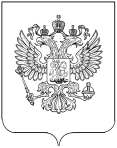 РОССТАТТЕРРИТОРИАЛЬНЫЙ ОРГАН ФЕДЕРАЛЬНОЙ СЛУЖБЫ ГОСУДАРСТВЕННОЙ СТАТИСТИКИ ПО РЕСПУБЛИКЕ ДАГЕСТАН(Дагестанстат)ПРЕСС-РЕЛИЗЕжегодно 19 декабря мировое сообщество отмечает Международный день помощи бедным, установленный ООН. Сейчас значительная часть населения планеты очень бедна. Это минимум 1,5 миллиарда человек. ООН признала 19 декабря Международным днем помощи бедным, чтобы напомнить мировому сообществу о проблеме нищеты.Бедностью ООН называет состояние, когда отсутствуют необходимые ресурсы для удовлетворительного образа жизни. Это не только недостаток денег - имеется ввиду работа, дом, доступ к здравоохранению и образованию.Организация одобрила несколько программ с целью ликвидации нищеты еще 10 лет назад, но ситуация все еще ужасающая. Однако в докладах ООН говорится, что за 2 десятка лет целых 15 мировых государств  вдвое уменьшили количество граждан, страдающих от бедности. Но миллиард жителей Земли тратят ежедневно максимум 1 доллар и не больше этой суммы. А ситуация в африканских странах не меняется около 35 лет.Впрочем, на сложившиеся обстоятельства влияет не только экономическая ситуация. Некоторые люди, у которых нет жилья, все же отказываются от возможной работы из-за желаний или просто из-за гордости. Однако все в наших руках.Нищета - это оскорбление человеческой сущности. С ней нужно бороться, как на уровне государства, так и каждому человеку.Территориальный орган Федеральной службыгосударственной статистики по Республике Дагестан